La correction des activités de mercredi 6 mai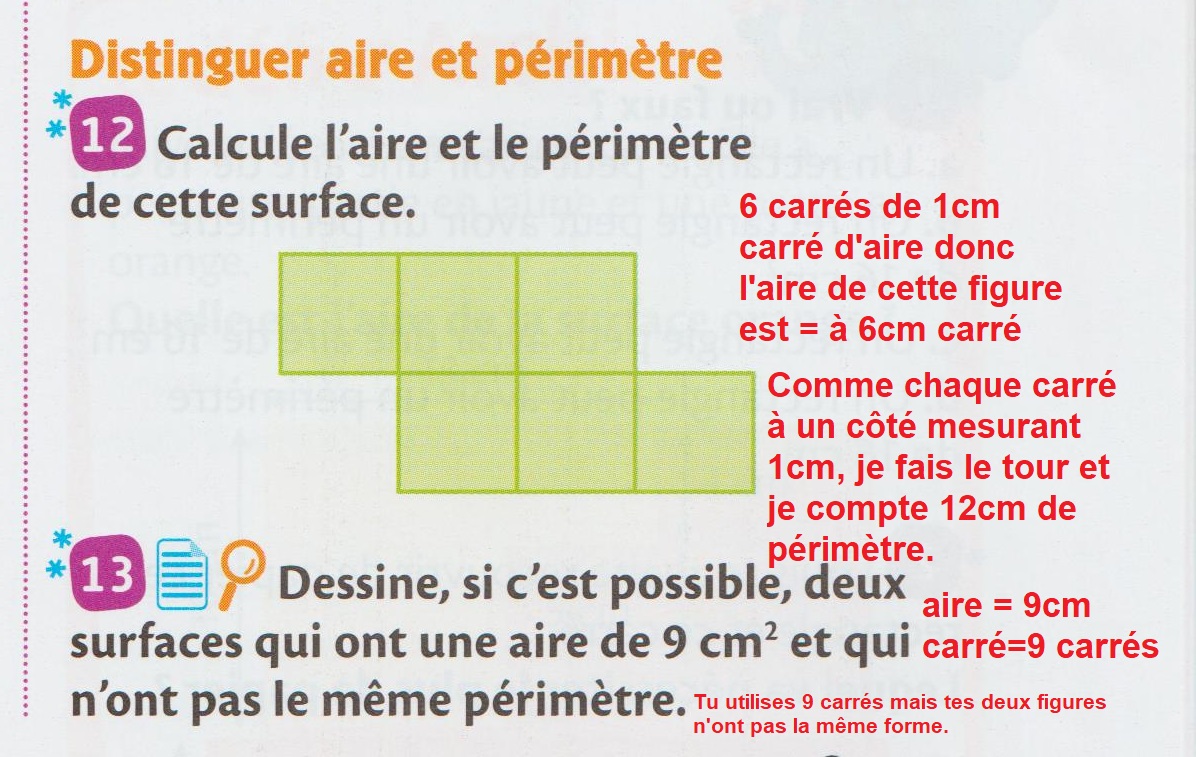 Mathématiques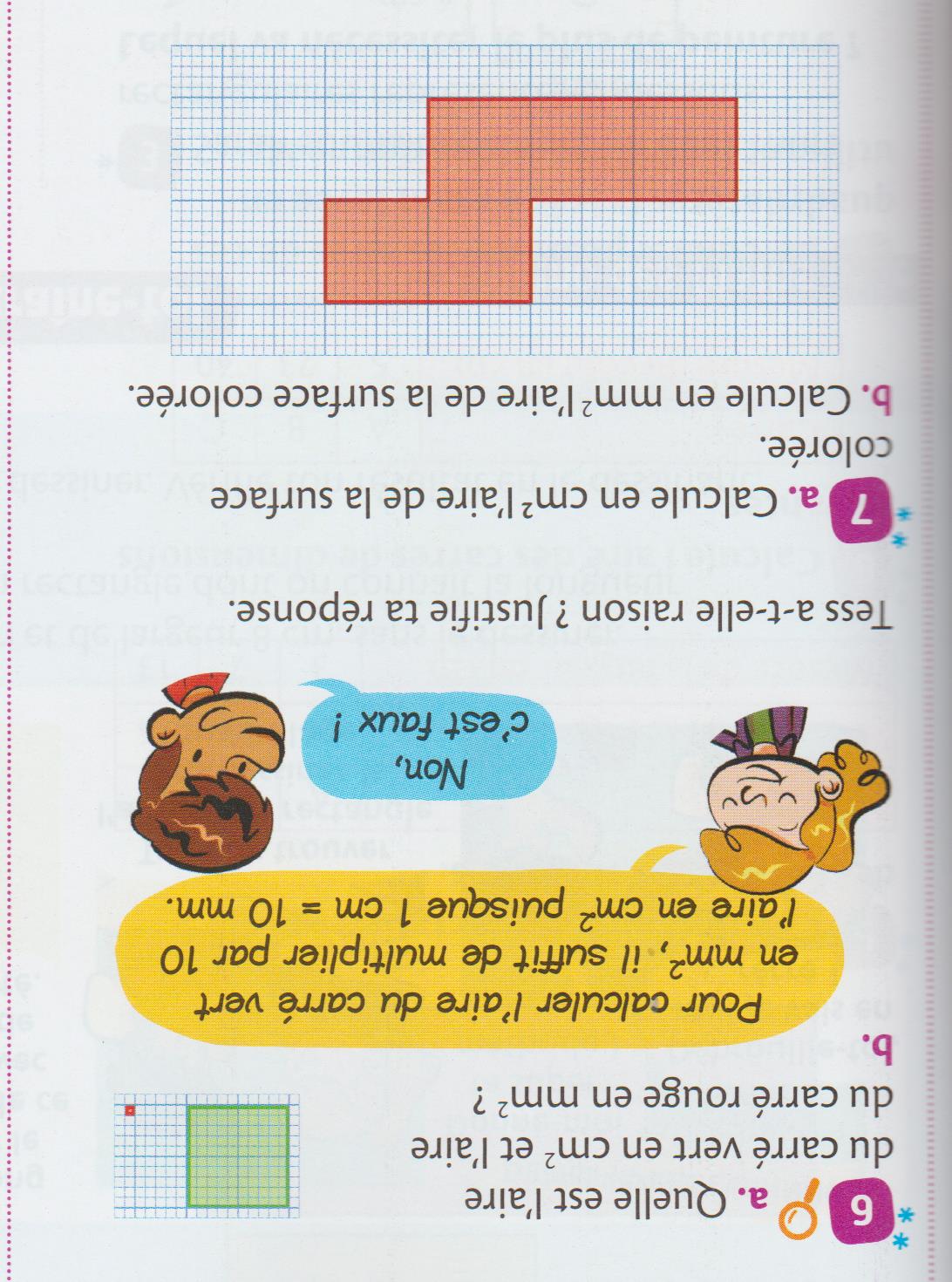 Etude de la langue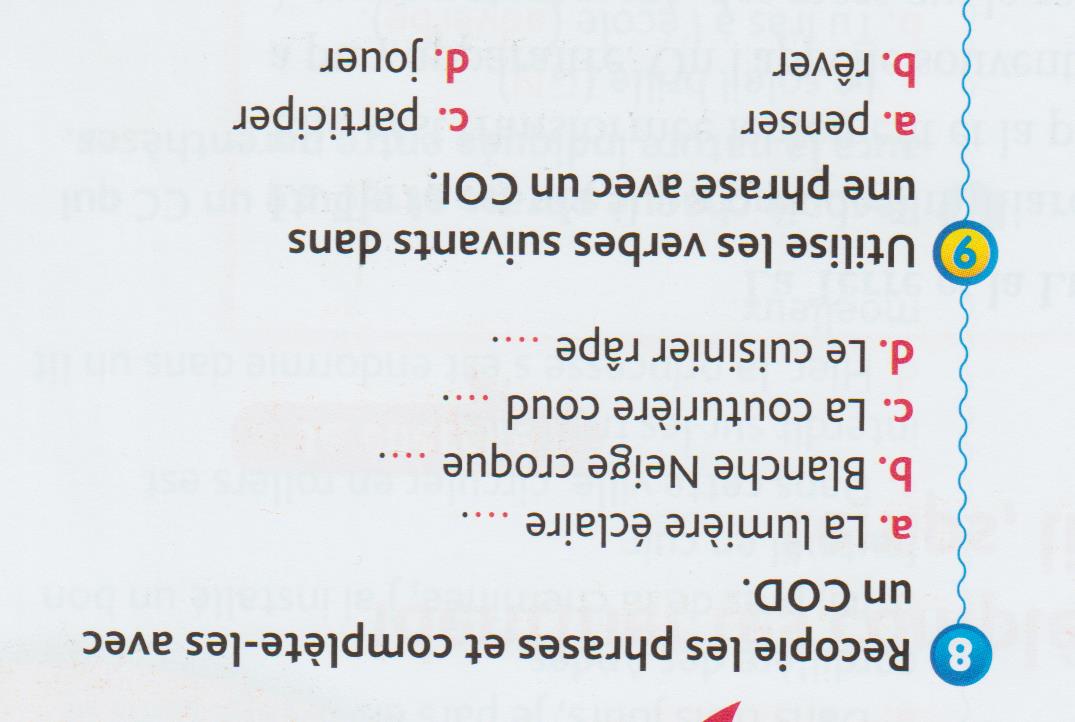 